Photography, Films and Recordings Policy
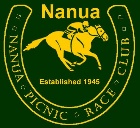 
By attending a race meeting each patron acknowledges that he/she may be photographed, filmed and/or recorded in any way and: consents to being photographed, filmed and/or recorded by or on behalf of the club for the club’s advertising and promotional purposes; andif the patron is an owner of any horse present at the racecourse or whose image is displayed at the racecourse, consents to their horse/s being photographed, filmed and/or recorded by or on behalf of the club for the club to use and reproduce such photographs, films and recordings (including the colours worn by the relevant jockeys) for the club’s advertising and promotional purposes;assigns any and all intellectual property rights they may have in any such photographs, films and recordings to the club, and agrees that the club and its successors and assigns will own all right, title and interest in such photographs, films and recordings and may exercise all intellectual property rights existing in or in relation to any such photographs, films and recordings throughout the world in perpetuity, free from any liens, claims, encumbrances or right of termination by the patron or anyone else; andwaives absolutely and irrevocably any moral rights they may have in or in relation to any of the photographs, films and recordings referred to in this condition 22.The club will appoint a dedicated photographer to record the event as appropriate.  The club will negoitate a deal as appropriate.The club enjoys having photographers recording our events into history. Come to the Secretary's office and introduce yourself to the Secretary. We can give you a Media name tag so that competitors and officials on track know who you are and that you have permission. We have a reasonable approach with our media policy and request photographers use commonsense. The club requests that INAPPROPRIATE horse shots remain unpublished on any form of media. Use commonsense with this as we like to trust your judgement. The club requests that photographs not be used in negative media. We have a STRICT policy that no photographs are to be taken of the bookmaker who is present all day UNLESS it is a very wide distant shot or obscured. After the event the club often gets requests for photos to use in newspaper follow ups. If you would like to have any of you photos published with credit the please email us a copy of the photo with your copyright mark on it. 